––– 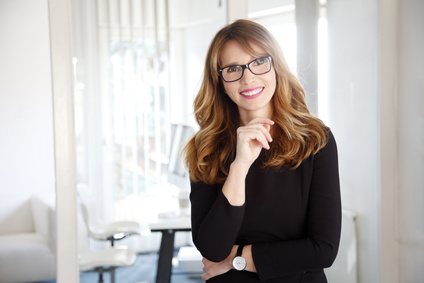 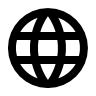 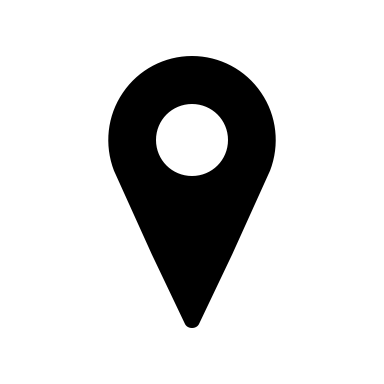 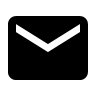 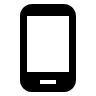 